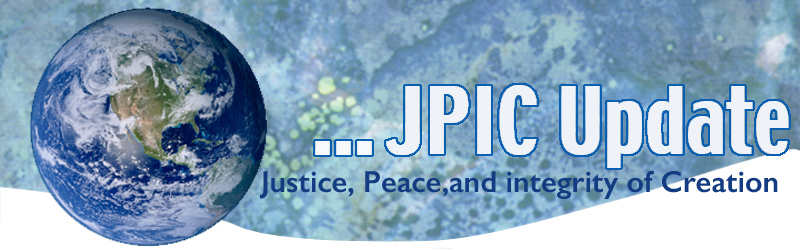 December 11, 2017 CALENDARSave the date December 18 		International Migrants DayDecember 20		International Human solidarity Day2018January 1		World Day of PeaceJanuary 8-17		National Migration WeekJanuary 13		Walk for FreedomTAKING ACTIONClimate Change and FireWe returned yesterday after being evacuated four days because of the fire danger in our area. Our Center and University were spared but thousands of people who were also under mandatory evacuation orders were not as fortunate as ourselves to have a community who could take us in to their homes. Hundreds have lost everything. The tragedy of fire also killed many horses, domestic and farm animals as well as wild life. The winds fanning the fires were the largest ever recorded here in Southern California and this was the longest fire season on record, one that is predicted to continue through winter. We are getting no rain.Meanwhile the EPA (Environmental Protection Agency) is syntactically cutting those laws that were put in place to protect the climate. Please write to President Trump to voice your concern that his administration is systematically cutting laws put into place to protect the environment. Please copy the attached letter, make it your own and send it to the President.INFORMATION/REFLECTIONJoseph faithfully did whatever he was given to do. Sometimes we wonder, Why this? Why me?  But it has got to be done, and I am the one to do it, so I do it.From Little Blue BookPhoenix Open golf tournament thrives in sustainability effortsThe 2017 Waste Management Phoenix Open in Arizona has become the first golf tournament in the world to be recognized by the Scottish Golf Environmental Organization for its impressive sustainability performance.United States Institute of PeaceThe United States Institute of Peace (USIP) is an American non-partisan, independent, federal institution that provides analysis of and is involved in conflicts around the world. The Institute was established by an act of U.S. Congress that was signed into law by President Ronald Reagan in 1984.
Since 2008, USIP’s Academy has trained more than 5,000 peacekeepers in core conflict management skills. “Peacekeepers use conflict management skills—communication, analysis, negotiation, and mediation—in a range of settings. Utilizing these skills allows them to accomplish mission-related tasks and to protect civilians.”Click on the red box  below for more informationRESOURCESThe following stories highlight Church leaders’ words and work around recent current events.U.S. Bishops’ Chairmen Express Disappointment with U.S. Government Withdrawal from UN’s Process to Develop a Global Compact on MigrationCongress Must Change Fundamentally Flawed Tax Policies in Final Bill, Says U.S. Bishops ChairmanU.S. Catholic Bishops’ Chairman of International Justice and Peace and President of Catholic Relief Services Urge Continued Funding of U.S and Global HIV/AIDS ProgramsCoalition of Catholic Organizations Against Human Trafficking Advocate for Slave-Free Seafood Label